.INTRO: 16 count. No Tags or RestartsCROSS ROCK, RECOVER, CHASSE RIGHT, CROSS ROCK, RECOVER, CHASSE LEFTKICK, BALL, STEP, KICK, BALL, STEP, STEP, PIVOT 1/4 LEFT, SHUFFLEVINE LEFT, HEEL FORWARD, SIDE, ACROSS, SIDE, HEEL FORWARDROCK LEFT, RECOVER, SHUFFLE, ROCKING CHAIR[32]	REPEATContact: denise.smith8@bigpond.comLast Update - 16th Feb 2017Need No Sunshine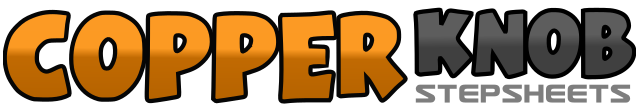 .......Count:32Wall:4Level:High Beginner.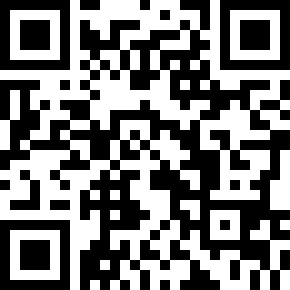 Choreographer:Denise Smith (AUS) - February 2017Denise Smith (AUS) - February 2017Denise Smith (AUS) - February 2017Denise Smith (AUS) - February 2017Denise Smith (AUS) - February 2017.Music:Bar Room Roses - Troy Cassar-Daley : (Album: True Believer)Bar Room Roses - Troy Cassar-Daley : (Album: True Believer)Bar Room Roses - Troy Cassar-Daley : (Album: True Believer)Bar Room Roses - Troy Cassar-Daley : (Album: True Believer)Bar Room Roses - Troy Cassar-Daley : (Album: True Believer)........1,2Cross Rock R over L, Recover onto L3&4Step R to right, Step L beside R, Step R to right5,6Cross Rock L over R, Recover onto R7&8Step L to left, Step R beside L, Step L to left1&2Kick R forward, Step ball of R beside L, Step L forward3&4Kick R forward, Step ball of R beside L, Step L forward5,6Step R forward, Pivot ¼ left7&8Step R forward, Step L beside R, Step R forward1-4Step L to left, Step R behind L, Step L to left, Touch R heel forward 45°right5-8Step R to right, Step L across R, Step R to right, Touch L heel forward 45° left1,2Rock L to left, Recover onto R3&4Step L forward, Step R beside L, Step L forward5-8Rock R forward, Recover onto L, Rock R back, Recover onto L